На  № _______ от ________________ г.		 		№  2158  от 21.04.2014 г.Руководителям органов управления образованием муниципальных районов (городских округов) Республики АдыгеяРуководителям общеобразовательных учреждений, подведомственных Министерству образования и науки Республики АдыгеяС целью подготовки к проведению государственной итоговой аттестации по образовательным программам основного общего образования в Республике Адыгея в 2014 году на сайте ГБУ РА « Государственная аттестационная служба системы образования» (http://www.gas01.minobr.ru)  в разделе «Государственная итоговая  аттестация выпускников  9 классов. Документы» размещены следующие методические рекомендации, разработанные ФГБНУ «Федеральный институт педагогических измерений»:- Рекомендации по проведению в 2014 году устной части государственной итоговой аттестации по иностранным языкам выпускников IX классов организаций, осуществляющих образовательную деятельность;- Рекомендации по проведению в 2014 году государственной итоговой аттестации по информатике и ИКТ выпускников IX классов организаций, осуществляющих образовательную деятельность.Данные рекомендации необходимо довести до сведения руководителей подведомственных образовательных организаций, учителей-предметников, выпускников текущего года и их родителей (законных представителей). Необходимо также данные рекомендации использовать при подготовке образовательных организаций, планируемых использовать в качестве пунктов проведения экзамена. 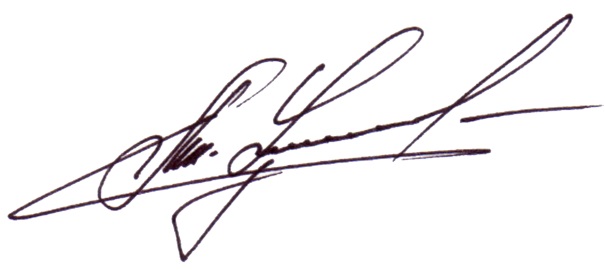 Министр									А. Ш. Хуажева Милосердина Л.А.8(8772)571910МИНИСТЕРСТВООБРАЗОВАНИЯ И НАУКИРЕСПУБЛИКИ АДЫГЕЯ385000, г. Майкоп, ул. Советская, 176тел. (8772) 52-12-01, 52-58-02, 57-09-52
факс (8772) 52-12-01, www.adygheya.minobr.ru 
Е-mail: minobr_ra@mail.ru. УФК по Республике Адыгея (Министерство образования 
и науки РА л/с 03762000280) р/с 40201810600000000002 
ГРКЦ НБ Респ. Адыгея Банка России г. МайкопИНН 0105017210 КПП 010501001 БИК 047908001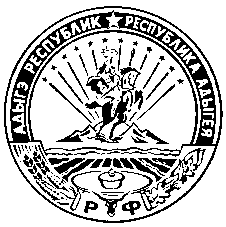 АДЫГЭ РЕСПУБЛИКЭМГЪЭСЭНЫГЪЭМРЭ ШIЭНЫГЪЭМРЭКIЭИ МИНИСТЕРСТВ385000, Къ. Мыекъуапэ, ур. Советскэр, 176тел. (8772) 52-12-01, 52-58-02, 57-09-52
факс (8772) 52-12-01, www.adygheya.minobr.ru 
Е-mail: minobr_ra@mail.ruУФК по Республике Адыгея (Министерство образования 
и науки РА л/с 03762000280) р/с 40201810600000000002 
ГРКЦ НБ Респ. Адыгея Банка России г. МайкопИНН 0105017210 КПП 010501001 БИК 047908001